МКУК ЦБС Октябрьского районаБиблиотека им Т. Г. ШевченкоЖивой язык, родное словоЛингвистическая гостинаяДля учащихся 8-9-х классов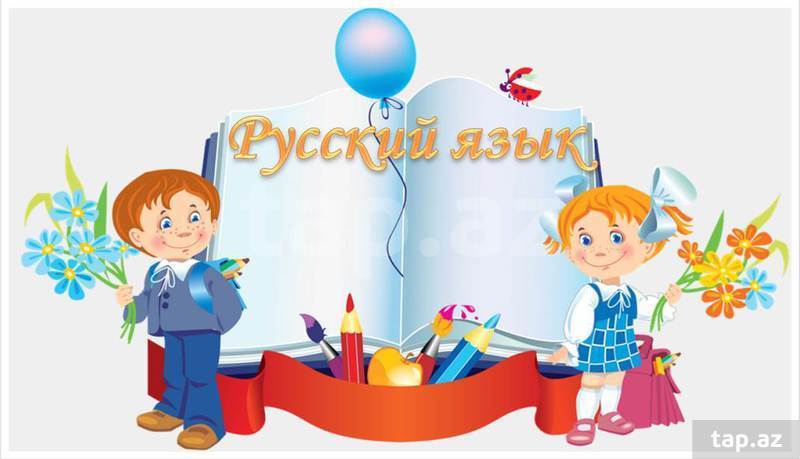 Подготовила: Корбут О. О.Новосибирск2017ЦельРасширить лингвистический кругозор, общую языковую культуру учащихся.Задачиразвивать языковое чутье, потребность пополнять знания;воспитывать любовь и уважение к русскому языку, желание изучать его.Ход мероприятияСлайд 1.Ведущий 1: Здравствуйте, уважаемые гости! Ведущий 2: Ребята, мы приглашаем вас лингвистическую гостиную «Славлю тебя, русский язык!». Сегодня мы поговорим о необходимости изучения русского языка, его истории, людях, внесших огромный вклад в развитие культуры России, о словарях, которыми мы пользуемся в учебе и работе.      Спросят меня: что похоже на море?    - Русский язык, - не замедлю с ответом.      Он, словно море, согреет землю,      Свежесть подарит засушливым летом.      Воды его, разливаясь без края,      Блещут немеркнущим солнечным светом,      К людям хорошим в дальние страны      Катятся волны с тёплым приветом.      Русский язык – безграничное море!      В глуби морской я дождался улова,      Выловил ключ, открывающий радость, -      Этим ключом было русское слово.Слайд 2.Наша речь — самое удивительное из всего, созданного человеком. Без неё невозможна полноценная жизнь. Благодаря её величеству речи получили развитие наука и техника, литература и искусство. Значение языка нельзя переоценить, ведь именно слово помогает нам понять и полюбить друг друга! Давно доказано, что русский язык — один из богатейших языков мира. Слайд 3.Ведущий 1: Послушайте, как писал об этом К. Бальмонт: Язык, великолепный наш язык
Речное и степное в нём раздолье,
В нём клёкоты орла и волчий рык,
Напев, и звон, и ладан богомолья.Слайд 4.Ведущий 2: Среди более 5000 мировых языков русский язык относится к числу наиболее распространенных. В конце XX века им владели свыше 250 миллионов человек.Слайд 5.Ещё в 1934 году русский писатель Алексей Толстой говорил: «Настанет время (и оно не за горами), - русский язык начнут изучать по всем меридианам земного шара». И это время наступило. Русский язык используется народами России как средство межнационального общения. Во всех сферах общественной жизни: политической (совещания, саммиты, конференции), экономической (деловые контакты, совместные предприятия, договоры), культурной (наука, СМИ, художественная литература) – используется русский язык. В наше время известно более 2000 языков, и только 6 языков являются мировыми языками: французский, английский, китайский, испанский, арабский и русский. Любой официальный документ ООН распространяется на этих шести языках. Считается, что на русском языке говорят более 250 миллионов человек. В наше время русский язык очень популярен в мире, он изучается более чем в девяноста странах.Ведущий 1: Однако в последнее время можно часто встретить «обличительные заявления» о том, что не так уж и богат великий и могучий в сравнении с другими европейскими языками. Чаще всего в поверхностных сравнениях он проигрывает английскому языку, причем, по некоторым данным, разница достигает 350 тысяч слов. Существенный недостаток таких сравнений – это обычно их неточность. Столь гигантскую разницу в лексическом запасе можно обнаружить если действительно сопоставлять английский язык, включая в современный язык архаический пласт, начинаемый с шекспировской эпохи, и многочисленные заимствования из французского, с нашим современным языком. Если же включить и в наш современный язык огромнейшее число архаизмов и историзмов, то он будет ничуть не меньше английского или какого-либо из других европейских языков.Ведущий 2: Взаимодействие с другими языками обогащает наш язык, он совершенствуется, развивается. Его лексика отражает все изменения: открытия, происходящие в мире, для обозначения которых возникают новые слова, политическую жизнь общества, важные культурные феномены. А знаете ли вы, что и русский язык постоянно обогащается словами из других языков? Когда-то количество иноязычных слов в русском языке составляло 10%. В основном это слова, обозначающие понятия, явления из области политики, культуры, науки, техники, искусства. Из греческого и латинского языков к нам пришли слова: грамматика, морфология, эпитет, физика, цирк, музей, атом. Многие слова из области музыки итальянского происхождения: дуэт, трио, квартет, серенада, опера. Очень много слов позаимствовал русский язык из французского языка: пальто, бульон, пассажир, пейзаж, рояль, дирижёр, сеанс. Немало в нашем языке и слов английского происхождения: футбол, баскетбол, чемпион, спорт, лидер.Ведущий 1: Русский язык – это язык мировой науки, техники и культуры. Если наши литературные и поэтические богатства доступны остальному миру лишь с учетом трудностей перевода, то язык науки универсален.Ведущий 2: Труды многих известных наших ученых созданы на родном языке. В математике это работы Чебышева, Ляпунова, в физике – Столетова, Лебедева, в химии – Менделеева, Бутлерова, в биологии – Тимирязева, Сеченова. Русский язык – это и язык первопроходцев космоса.Слайд 6.Ведущий 2: Еще в XVIII веке М. Ломоносов отмечал, что русскому языку присущи великолепие испанского, живость французского, крепость немецкого, нежность итальянского. Через 100 лет ему вторил А.И. Герцен, которому русский язык представлялся «гибким, могучим, способным выдержать и самые отвлеченные идеи германской метафизики, и легкую, сверкающую игру французского остроумия».Слайд 7.Любопытно то, какую роль отводит русскому языку среди других известных ему языков писатель В. Набоков: «Моя голова разговаривает по-английски, мое сердце – по-русски, мое ухо – по-французски».Влечет меня старинный слог,Есть обаянье в древней речи.Она бывает наших словИ современнее, и резче.Ведущий 1: В языке нет хаоса, все в нем подчиняется закономерностям, изучая которые лингвисты создают грамматические правила, в том числе о правописании и произношении.Ведущий 2: Люди, которые работают со словом (писатели, ученые) вдумываются в саму природу языка, исследуют его закономерности, возможности, стараясь предугадать ход его развития. Ведь язык – это удивительный живой организм, который может не только родиться, но и умереть, совсем как человек. Мы знаем мертвые языки: старославянский, латынь, древнегреческий.Ведущий 1: Большую помощь в изучении русского языка вам окажут словари. Составление словарей – сложное и трудоемкое занятие. Оно требует от составителей больших и всесторонних знаний об истории русского языка, его современном состоянии, о направлениях его развития, о том, как слово употребляется в языке.Слайд 8.Ведущий 2: Анатоль Франс, известный французский писатель сказал о русском языке так: «Словарь — это вся вселенная в алфавитном порядке. Здесь мысли, труды, горести наших предков и наши собственные». Словари бывают разными и по содержанию, и по типам, и по назначению. Нередко авторами словарей являются коллективы ученых-языковедов.Словари отличаются друг от друга целями и задачами. Какие вы знаете словари русского языка? Ребята называют.Слайд 9.Ведущий 1: Наукой создано немало словарей, удивляющих своим объемом и богатством содержания. Но мы поговорим о трех важнейших толовых словарях русского языка: В. И. Даля, Д. Н. Ушакова и С. И. Ожегова. Ведущий 2: Первое издание словаря В. И. Даля вышло в 1863-1866 гг. Это был итог почти полувекового труда, в результате которого В. И. Даль собрал, изучил и систематизировал огромный запас слов и фразеологических выражений русского языка. По богатству лексикофразеологического материала эти четыре тома превосходят все словари, вышедшие в России до и после них. Почему же в названии словаря язык обозначен как «великорусский»? (великорусы – это возникший в XIX веке синоним к слову «русские») на почве великодержавной идеологии, объявлявший русскую народность «великой», т.е главенствующей, наибольшей в сравнении с украинской и белорусской)Ведущий 1: Однако в отношении словаря Даля невольно расширяешь значение этого термина до общей всеохватности затронутых им лексических пластов. Здесь зафиксирована речь действительно всей Руси: людей разных профессий, сословий, проживающих в далеко отстоящих друг от друга регионов.Ведущий 2: Ученый стремился включить в свой словарь всю лексику, включая слова, взятые как из памятников письменности, так и из устной народной речи. Эти лексические материалы автор собирал самостоятельно в поездках по стране на протяжении 40 лет. Всего, по подсчету В. И. Даля, в первом издании «Толкового словаря живого великорусского языка» было помещено около 200 тысяч слов. Из них 80 тысяч слов он собрал самостоятельно. Примерно 120 тысяч слов и выражений он извлек из предшествующих словарей, дополнив и переработав материал.Ведущий 1: С какими трудностями мы встречаемся чаще всего? Конечно же, с правописанием. Правописание или орфография – один из самых трудных разделов языка. Умение правильно писать слова является свидетельством грамотности и общей культуры человека. В первую очередь, учите правила, а во всех сомнительных и трудных случаях обращайтесь к словарям. Знаменитый «Толковый словарь русского языка», написанный крупнейшими русскими лингвистами и лексикографами под редакцией Дмитрия Николаевича Ушакова (1873-1940). Самый полный толковый словарь для углубленного изучения русского языка и правильного употребления его слов и выражений содержал 85289 слов. К моменту работы над словарем Д. Н. Ушаков был известен своими работами по языкознанию, диалектологии, орфографии, орфоэпии, лексикографии и истории русского языка. В 1911 году написал книгу «Русское правописание». В 1917-1918 гг. он стал активным участником составления проекта орфографической реформы. Работа по созданию четырехтомного «Толкового словаря русского языка» велась Д. Н. Ушаковым с 1934 по 1940 год. Этот словарь признан специалистами лучшим толковым словарем русского языка советской эпохи, без него картина современного русского языка была бы неполной.Ведущий 2: Словарь русского языка С. И. Ожегова — первый однотомный толковый словарь русского языка, вышедший в нашей стране после Великой Октябрьской социалистической революции. Впервые в русской лексикографии был создан словарь особого типа — нормативное общедоступное пособие, призванное содействовать повышению культуры речи самых широких читательских кругов и быть руководством к правильному употреблению слов, правильному образованию форм, правильному произношению и написанию. В этом словаре из всего многообразия лексики современного русского литературного языка был отобран основной ее состав, в компактной и популярной форме описаны нормы современной русской литературной речи.Работа над словарем, вышедшим в свет в 1949 г., началась накануне Великой Отечественной войны. В подготовке первого издания участвовали проф. Г. О. Винокур, В. Л. Петросян, а также акад. С. П. Обнорский как главный редактор словаря.С тех пор словарь многократно переиздавался. В настоящее время общий тираж его достиг более 3,5 млн. экземпляров. Люди самых разных профессий получают разнообразные и необходимые сведения о современном русском языке: толкования значений слов, указания на сферу их употребления, их грамматические формы, стилистическую характеристику, фразеологические связи и т. д. С. И. Ожегов до конца жизни работал над словарем, совершенствуя его структуру и состав.Ведущий 1: А теперь давайте проверим ваше знание русского языка. Проведем лингвистическую игру.Что изучает раздел науки о языке «орфоэпия»? Орфоэпия — правильное произношение. Вот и начинаем мы с орфоэпической разминки. Расставьте правильно ударения в следующих словах и произнесите их. Слайд 10.1задание: краси́вее, ста́туя, позвони́т, занята́, кварта́л, диспансе́р, догово́р, материальные сре́дства, запломбирова́ть; экспе́рт, запломбиро́ванный, исче́рпали, катало́г, компете́нтный, медикаме́нты, столя́р, на скла́дах, ржа́ве́ть (равнозначно), танцо́вщица; Ведущий 2: Как известно, словарный состав русского языка постоянно меняется: одни слова устаревают, а другие активно входят в наш язык. Этот раздел науки о языке, который занимается изучением слова и его значения называется лексикология. Слайд 11.2 задание: попробуйте объяснить значение слов и словосочетаний из «Трехъязычного лексикона», который был выпущен в 1704 году Ф. Поликарповым, определите их современное толкование. Зад главы (затылок), возглавие (подушка), крадебница (воровка), могута (сила), мешанина (смесь), детоводница (няня), скус (вкус), охабка (объятие), оковрач, очник (окулист). Ведущий 2: В языкознании есть еще один раздел, который изучает устойчивые выражения слов. Он называется фразеология. Фразеологизм – это языковое средство, которое позволяет сделать нашу речь образнее, эмоциональнее. Частота употребления фразеологизмов в речи является одним из показателей сформированности речевой культуры человека. Вот и следующее задание позволит выявить, как участники знают значение фразеологизмов и умеют употреблять их в своей речи.Слайд 2.3задание: Слева написаны нарицательные существительные, а справа имена собственные, которые в совокупности с нарицательными составляют фразеологический оборот. Требуется образовать фразеологические обороты.Ведущий. Давайте поиграем. Суть игры состоит в том, что вы должны отгадать фразеологические загадки: я читаю вам фразеологизмы, а вы должны отгадать, о чем или о ком тот или иной фразеологизм. Кто первым поднимает руку, тот и отвечает. 4 задание: 1. Его вешают, приходя в уныние, его задирают зазнайки, его всюду суют, вмешиваясь не в свое дело. (Нос)2. Не цветы, а вянут; не ладоши, а ими хлопают; не белье, а их развешивают чрезмерно доверчивые любопытные люди. (Уши)3. Он в голове у несерьезного человека; его советуют искать в поле; на него бросают слова и деньги; он свистит в карманах, если нет денег. (Ветер)4. Ее место жительства — плечи; ею можно биться о стену; об нее часто бьют обухом; иногда она даже варит. (Голова)5. Ею не разлить лучших друзей; в нее можно глядеть, что-то предугадывая; на нее можно выводить лжецов; в нее можно кануть и спрятать концы; ее часто мутят по пустякам и носят в решете; на нее порой сажают и даже толкут в ступе. (Вода)6. Им часто воют от безысходности; он может быть морским и тамбовским; его любимая одежда — овечья шкура. (Волк)7. Его можно тянуть, но все же оно не ждет никого и никогда, даже если оно детское. (Время)8. С нею можно покончить, если она тебе надоела; между ней и смертью часто находятся люди в опасной ситуации; из нее можно уйти, но в нее же можно и вступить; к ней можно вернуть человека; мы часто бываем обязаны другим по ее гроб; в нее можно воплощать свои мечты. (Жизнь)9. Он бегает от ладана; не хочет никому быть братом; постоянно дергает кого-то и, наверное, поэтому у него всегда сломана нога; вечно кого-то приносит и старается всех попутать; нас нередко к нему посылают на куличики, потому что он лысый; до него и его дюжины сородичей можно допиться; но с ним надо держать ухо востро, ведь ему одному все известно, и чем он только не шутит! (Черт)10. С них часто спадает пелена, их не отрывают, не смыкают и не сводят; с них прогоняют долой, их выплакивают и высматривают; они не хотят сидеть на месте и часто лезут на лоб; порой из них сыплются искры; они часто находятся на мокром месте; их мозолят, не давая покоя, особенно когда они слипаются. (Глаза)Слайд 13.5 задание: Слова для конкурса «Составь анаграмму»:Сокол (колос), ракета (карета), мать (тьма), арфа (фара), лето (тело), кайма (майка), баня (баян), куст (стук), масло (смола), веки (Киев), остров (Ростов), игра (Рига), дно (Дон), адрес (среда), фарш (шарф), липа (пила), сосна (насос), кит (тик).Слайд 14.Ведущий 2: Речевая культура – один из компонентов общей культуры человека. Как и другие слагаемые культуры, она прививается, воспитывается и требует постоянного совершенствования. Без речевой культуры не может быть современного образованного человека.Ведущий1: Слово – удивительный дар, которым обладает только человек. Оно имеет способность обобщать и в то же время обозначать индивидуальное, неповторимое. Ведущий 2: Поэтому надо хорошо знать русский язык, умело пользоваться его богатствами в устной и письменной речи, беречь его. Помогут Вам в этом книги, учебники по русскому языку, словари, а также универсальные справочники.Сегодняшнюю встречу хочется закончить словами выдающегося поэта Ивана Алексеевича Бунина:Молчат гробницы, мумии и кости, -Лишь слову жизнь дана:Из древней тьмы на мировом погостеЗвучат лишь Письмена.И нет у нас иного достоянья!Умейте же беречьХоть в меру сил, в дни злобы и страданья,Наш дар бесценный – речь.Список литературыВведенская Л. А. Русский язык и культура речи: учебное пособие / Л. А. Введенская, М. Н. Черкасова. – Ростов на Дону: Феникс, 2008. –380 с.Никуличева Д. Б. Говорим, читаем, пишем: лингвистические и психологические стратегии полиглотов: учебно-методическое пособие / Д. Б. Никуличева. – М.: ФЛИНТА: Наука, 2013. – 288с.Штудинер М. А. Словарь образцового русского ударения / М. А. Штудинер. – М.: Айрис-пресс, 2004. – 576с.Успенский Л. В. Слово о словах: очерки о языке / Л. В. Успенский; художник Ю. Киселева; редактор С. Г. Бархударов. - Ленинград: Детская литература, 1956. - 311 с.: ил. - (Школьная библиотека)Янченко В. Д. Занимательное путешествие. По страницам истории русской лингвистической науки/В.Д. Янченко. – М., 2002.АзбукаАвгийБлизнецыАладдинБочкаАнютаВерстаАриаднаГлазкиАхиллГрамотаВавилонКафтанВарфоломейКоньГомерКонюшниГордийЛампаДемьянЛожеДиогенМечДомоклМукиКитайНитьКоломнаНочьМамайОгоньМономахПобоищеМорзеПятаПандораСтенаПрокрустСтолпотворениеПрометейУзелСиамУхаТанталХохотТришкаШапкаТрояЯзыкФилькаЯщикЭзоп